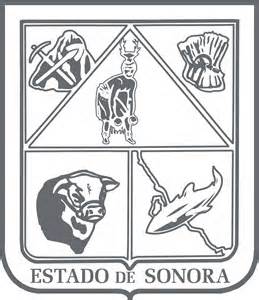                  GOBIERNO DEL ESTADO DE SONORA          	      17-SRH-P14-F01/REV.01            DESCRIPCIÓN DE PUESTO											ID: 1208-015OBJETIVODar seguimiento a la operación de los recursos destinados al proyecto estratégico de seguridad alimentaria y a sus solicitudes. RESPONSABILIDADESRELACIONESMEDIDORES DE EFICIENCIA
DATOS GENERALES DEL PERFILGrado de estudios	Grado de estudios requerido y deseable.	Requerido:  	Deseable:   ¿El puesto requiere alguna especialización académica?	Carrera:	 Ciencias Sociales, Ingeniero Agrónomo, Licenciatura en Administración	Área:	 Administrativa¿El puesto requiere experiencia laboral?La experiencia laboral requerida.• 1 año en control de programas¿La ejecución del puesto requiere del conocimiento del inglés o algún otro idioma?Grado de dominio del idioma inglés¿La ejecución del puesto requiere del conocimiento de manejo de computadora?Nivel de conocimientos de computación.¿Qué nivel de habilidad de trato con personas requiere el puesto?Habilidad de trato con personas.¿Cuál es el nivel de la responsabilidad gerencial necesaria?Nivel de responsabilidad gerencial¿Cuál es el resultado esencial del puesto?El resultado esencial del puesto y el resultado secundario más importante.En primer lugar: 
En segundo lugar:  En relación al servicio a la comunidad y a los objetivos sociales y políticos del Gobierno del Estado, su puesto:Orientación del puesto.Manejo de personal requeridoNúmero de personas a cargo del titular del puestoRecursos financieros a su cargo(M = 000; MM = 000,000 de pesos anuales)¿Si maneja recursos financieros, su responsabilidad sobre ellos es?Tipo de responsabilidad sobre los recursos financieros que maneja.Tipo de Análisis PredominanteMarco de actuación y supervisión recibidaDATOS DE APROBACIÓNInformación provista por:                                                      Información aprobada por:DATOS GENERALESDATOS GENERALESDATOS GENERALESDATOS GENERALESTítulo actual del puesto funcional:Programa Proyecto Estratégico de Seguridad AlimentariaDependencia/Entidad:Secretaría de Agricultura, Ganadería, Recursos Hidráulicos, Pesca y Acuacultura     Área de adscripción:Dirección General de Desarrollo GanaderoReporta a:Jefe de Departamento de Atención a Actividades de Producción PrimariaPuestos que le reportan:NingunoCaptura y seguimiento a cada solicitud de apoyo del PESA en el Sistema Único de Registro de Información (SURI).Reportar avance físico-financiero del PESA.Participar en la planeación del PESA.Revisión de los documentos que integran los expedientes del programa para que estén de acuerdo con la normatividad.Manejar programas de informática para procesar la información generada en las distintas fases de autorización y operación del apoyo.Revisión de peticiones del Ejecutivo Estatal de competencia de la unidad administrativa.Generar respuestas a las peticiones canalizadas por la Oficina del Ejecutivo Estatal.Registro de las respuestas a las peticiones en el sistema de seguimiento de gestión de la oficina del Ejecutivo.Apoyar a la Dirección de Desarrollo Ganadero con diversas actividades en asuntos de carácter administrativo y de seguimiento.Establecer y mantener contacto con los técnicos y agencias de desarrollo rural SAGARHPA, del PESA.	Elaborar listados de seguimiento a solicitudes del PESA.Atender requerimientos de la SAGARHPA sobre la operación del PESA.
Internas:
Internas:a) Con el Jefe de Departamento de Atención a Actividades de Producción Primaria: para reporte de trabajos y resultados.Externas:Externas:a) SAGARPA: para cruce de información, beneficiarios de apoyo.Porcentaje de solicitudes de PESA capturadas.Número de peticiones canalizadas del Ejecutivo Estatal.Sexo:Estado Civil:Edad:Entre 25 a 50 años. Nombre: Nombre:    Cargo:Programa Proyecto Estratégico de Seguridad Alimentaria    Cargo:Jefe de Departamento de Atención a Actividades de Producción Primaria